PP Ljubav u pokretuOve školske godine, škola se uključila u PP Ljubav u pokretu, kojeg sufinancira MZO i PGŽ, u organizaciji Centra za osobni i profesionalni razvoj „Sreća“, autorice Gordane Galetić.Sve informacije o Centru Sreća možete pronaći na web stranicama http://centarsreca.hr/.Program je osmišljen u svrhu poticanja emotivnog i kreativnog potencijala kod djece. Sastoji se od niza edukacija za provoditelje u kojima su objedinjene tehnike art terapije, tehnike proizašle iz terapije pokretom i plesom i psihodrame te druge ekspresivne, tjelesno orijentirane i kreativne tehnike.Drugi dio programa odnosi se na rad s učenicima, putem radionica / aktivnosti u kojima se potiče ekspresija emotivnog svijeta djece, koji za svrhu ima ispoljavanje, prepoznavanje i imenovanje emocija, a još važnije osvještavanje postojanja raznih emocija, kao i  učenje kako se nositi sa istima. Tijekom provedbe jačaju se pozitivne vrijednosti, a smanjuje se potreba za  ispoljavanjem negativnih emocija.U program su uključeni učenici 5. razreda, kojima su se radionice svidjele, bilo im je zabavno i veselo, ali ujedno i poučno.Nažalost, online nastava prekinula nas je u nastavku provedbe.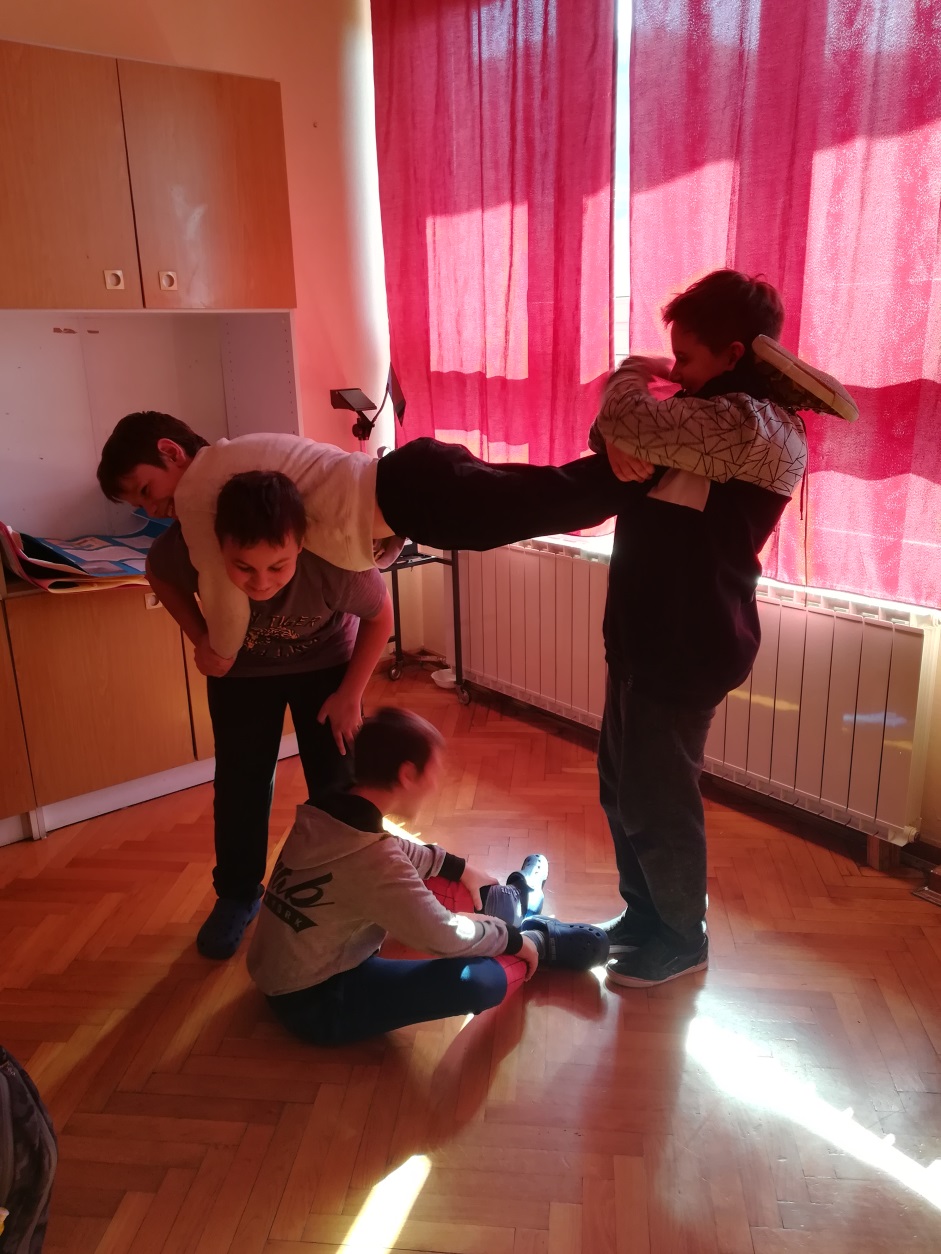 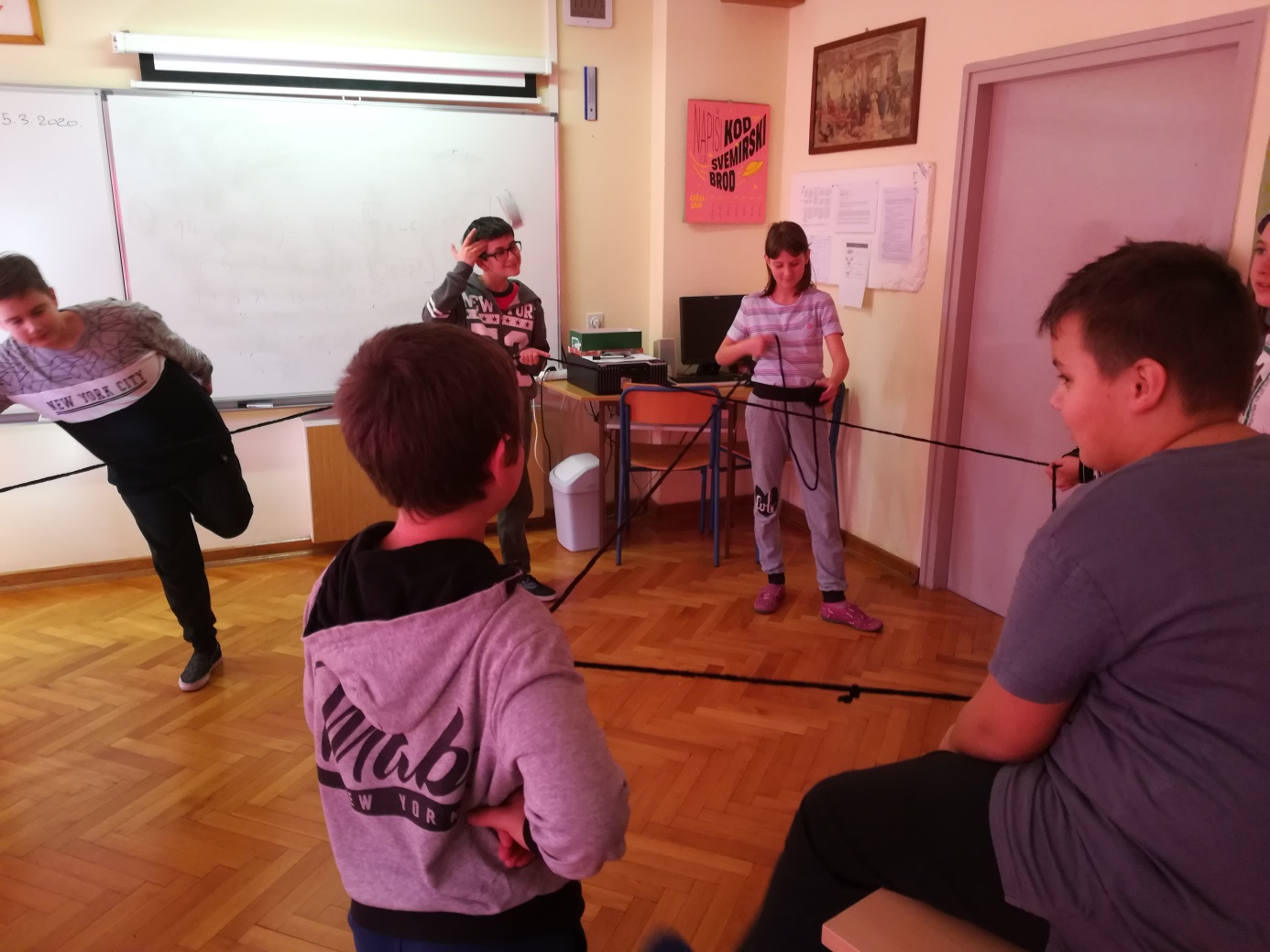 